Ход урокаРаздел:9.4А Размножение9.4А РазмножениеФИО педагогаСтолбова В.В.Столбова В.В. Дата:  Класс: 9 Количество присутствующих: Количество отсутствующих:Тема урокаСтроение и функции половой системы человека. Изучение строения мужских и женских гамет.Строение и функции половой системы человека. Изучение строения мужских и женских гамет. Цели обучения в соответствии 
с учебной программой9.2.1.1 - описывать строение половой системы человека9.2.1.1 - описывать строение половой системы человекаЦели урокаВсе учащиеся:читают текст, понимают содержание, выделяют главную мысль текста;знают, что размножение свойственно всем живым организмам.Большинство учащихся:знают топографию расположения мужских и женских половых органов;выявляют функции половых органов;обсуждают внешнюю и внутреннюю секреторную функцию мужских и женских половых желез;различают внешнее и внутреннее строение мужских и женских половых органов;на лабораторном занятии изучают строение мужских и женских половых клеток.Некоторые учащиеся:сравнивают внутриматочное развитие зародыша и развитие плода, выделяют особенности и различия.Все учащиеся:читают текст, понимают содержание, выделяют главную мысль текста;знают, что размножение свойственно всем живым организмам.Большинство учащихся:знают топографию расположения мужских и женских половых органов;выявляют функции половых органов;обсуждают внешнюю и внутреннюю секреторную функцию мужских и женских половых желез;различают внешнее и внутреннее строение мужских и женских половых органов;на лабораторном занятии изучают строение мужских и женских половых клеток.Некоторые учащиеся:сравнивают внутриматочное развитие зародыша и развитие плода, выделяют особенности и различия.Этап урока/ ВремяДействия педагогаДействия ученикаОцениваниеРесурсыНачало урока5мин 
 «Убери	лишние	слова».	Автотрофные	бактерии;	хлоробиум, родоспириллум, амебобактер, азолла.Гетеротрофные	бактерии:	азотобактер,	анабена,	клостридиум, метилобактер.Пищевые бактерии: носток, спирулина, азоспириллум, триходесмиум. Антибиотики: пенициллин, цефалоспорины, ботридис.Вопросы для обсужденияОбсудите взаимосвязь в строении и функциях мужских и женских половых органов.Учащиеся  отвечают на вопросы выходят  к  названию  темы урока и целям урока.
2 балла
карточкиСередина урока 20 минГлоссарий (записывают определение терминов в паре) Работа с учебником.Метод INSERT:Индивидуальная работа:«Ү» – мне это известно«+» – этот материал новый для меня«?» – я не понял материал«!» – это интересно, надо поделиться с другими участниками.Дескрипторы:–	полностью усваивают текст, выделяют главную мысль;–	делятся своим материалом;–	приводят примеры.Индивидуальная работа. «Найди органы»: Учащимся предлагается описание органы, затем они должны отгадать, что это за орган. Описание органов:Их две, размер – 4–6 см, вес 15–30 г (мужская половая железа). Выделяет секрет, в составе имеются сперматозоиды.Имеются голова, шейка, хвостик, играет важную роль в оплодотворении (спермотозоид).Относится	к	внутреннем	органам,	здесь	проходит	оплодотворение (влагалище).Форма овальная, количество два, длина 3–4 см (женская половая железа). Развивается яйцеклетка и выделяет экстрогены (женская железа).Количество два, проводит яйцеклетку в матку (маточная трубка) Расположена позади мочевого пузыря, форма грушевидная (матка) Расположена между влагалищем и маткой (шейка матки).Кожная складка, располагается попарно (мужские железы).Дескрипторы:– знают строение мужских половых органов;знают топографию половых органов.Учащиеся вначале знакомятся с глоссарием, затем задания  в группе5 балловКарточкиКонец урока10 минИз перечисленных органов выберите органы, относящиеся к мужской половой системе человека. Выберите органы, которые относятся к женской половой системе человека. Ответы запишите в таблицу согласно образцуОрганы, входящие в половую систему человека:семенные пузырьки, яичники, яички, матка, предстательная железа, семявыводящие пути, фаллопиевы трубы.Дескриптор:-указывает   органы, входящих  в	половую систему человека мужчины;-указывает органы, входящих в половую системы женщины.Выполняют  задания для ФО 3 баллакарточкиРефлексия5 минРефлексия «Музыкальная нота».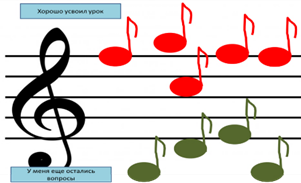 Обобщение знаниймузыка